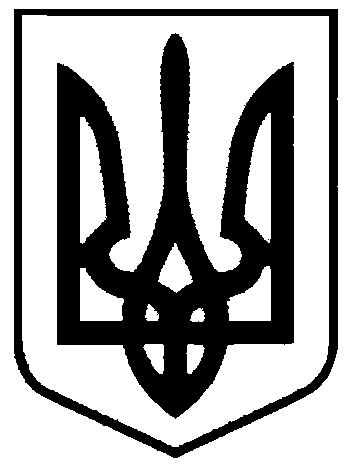 СВАТІВСЬКА МІСЬКА РАДАВИКОНАВЧИЙ КОМІТЕТРІШЕННЯвід  08 квітня  2020 р.    	                     м. Сватове                                             № 32  Про надання службового житлового приміщення Бабічевій Л.П.Розглянувши протокол  № 2 засідання житлово-побутової комісії Сватівського районного суду Луганської області  від 04.03.2020  року   та рішення загальних зборів суддів Сватівського районного суду Луганської області  від 10.03.2020 року  щодо надання службового житлового приміщення по пл. 50-річчя Перемоги, 28 квартира 17 м. Сватове  судді Сватівського районного суду Луганської області Бабічевій Любов Петрівні, надані документи, враховуючи висновки житлово-побутової комісії при виконавчому комітеті Сватівської міської ради, керуючись ст.. 30 Закону України «Про місцеве самоврядування в Україні», ст.118 ЖК України, Положенням про порядок надання службових жилих приміщень і користування ними в Українській РСР, затвердженим постановою  постановою Ради Міністрів УРСР  від 4 лютого  1988 р. N 37, Виконавчий комітет Сватівської міської радиВИРІШИВ:Затвердити рішення № 3 загальних зборів суддів Сватівського районного суду Луганської області  від 10.03.2020  року   «Про надання службового житлового приміщення судді Сватівського районного суду Луганської області Бабічевій Л.П.» , а саме: двокімнатну благоустроєнну ізольовану квартиру жилою площею 26,7 кв.м.  по пл. 50 річчя - Перемоги, буд. 28 кв. 17 м. Сватове, на період роботи  в Сватівському районному суді Луганської області.  Юристу міської ради (Ачкасова С.О.) підготувати спеціальний ордер на вселення до  службового  житлового приміщення.Контроль за виконанням даного рішення покласти на першого заступника міського голови Людмилу Жаданову.Сватівський міський голова                                         Євген РИБАЛКО